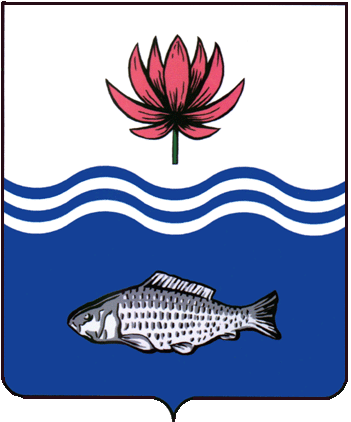 АДМИНИСТРАЦИЯ МО "ВОЛОДАРСКИЙ РАЙОН"АСТРАХАНСКОЙ ОБЛАСТИПОСТАНОВЛЕНИЕОб образовании земельных участков путем раздела с сохранением исходного в измененных границах	В соответствии со ст. ст. 11.2, 11.4 Земельного Кодекса РФ, администрация МО «Володарский район»ПОСТАНОВЛЯЕТ:1.Утвердить схему раздела земельного участка с целью образования двух самостоятельных земельных участков из категории «земли сельскохозяйственного назначения» с кадастровым номером 30:02:081001:18, расположенного по адресу: Астраханская область, Володарский район, на участке Каргинский, примерно 2,8 км на восток от с. Лебяжье, общей площадью 5000000 кв.м.            2.Разделить земельный участок из категории «земли сельскохозяйственного назначения» с кадастровым номером 30:02:081001:18, расположенный по адресу: Астраханская область, Володарский район, на участке Каргинский, примерно 2,8 км на восток от с. Лебяжье, общей площадью 5000000  кв.м., сохранив его в измененных границах, площадью 4835161 кв.м. (измененный земельный участок) с образованием многоконтурного земельного участка площадью 164839 кв.м. из категории «земли сельскохозяйственного назначения», расположенного по адресу: Астраханская область, Володарский район, примерно 2,8 км юго-восточнее с.Лебяжье для сельскохозяйственного производства.	3. Отделу земельных и имущественных отношений, жилищной политики администрации МО «Володарский район»: 3.1.Выполнить в отношении земельных участков кадастровые работы и осуществить кадастровый учет объектов недвижимости в Володарском отделе Управления Федеральной службы государственной регистрации, кадастра и картографии по Астраханской области. 3.2.Внести соответствующие изменения в учетную и справочную документацию.4.Контроль за исполнением настоящего постановления оставляю за собой.И.о. заместителя главы по оперативной работе                                                      Н.С. Беккуловаот 20.02.2020 г.N 233